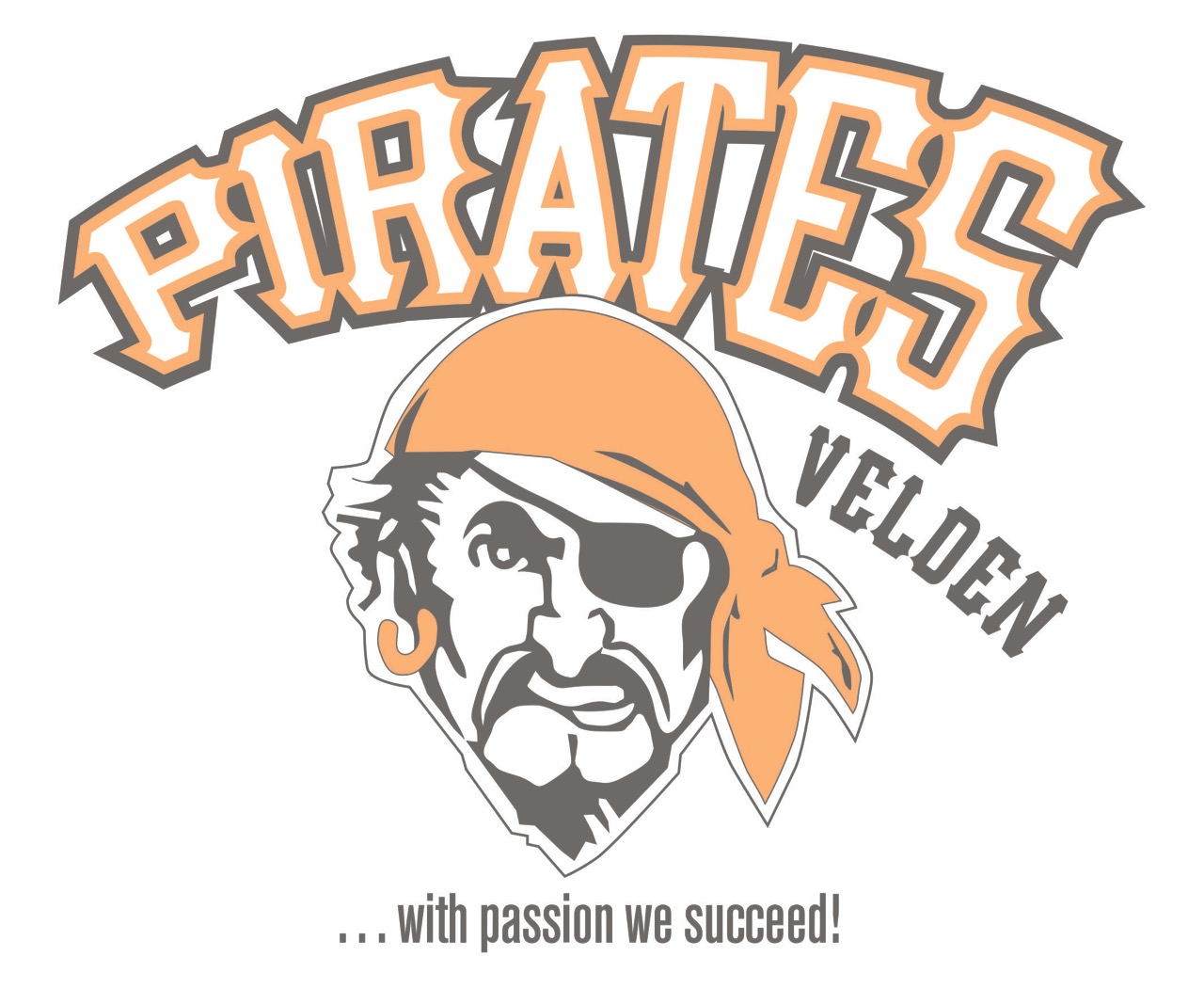       EISVERMIETUNG  der Gemeinde Velden			                             08. KW         19.02-25.02.24     																				GPMontag19.02.24Montag19.02.24Montag19.02.24Dienstag20.02.24Dienstag20.02.24Mittwoch21.02.24Mittwoch21.02.24Donnerstag22.02.24Donnerstag22.02.24Donnerstag22.02.24Donnerstag22.02.24Freitag23.02.24Freitag23.02.24Samstag24.02.24Samstag24.02.24Sonntag25.02.24Sonntag25.02.24EISSTOCK-TURNIERFeuerwehrEISSTOCK-TURNIERFeuerwehr08.0009.30BierDucks09.4011.15VS VeldenVS Velden09.4011.15VS Velden1a09.4011.15VS Velden2aVS Velden2a09.4012.15VS Velden4a, 2b, 3b09.4011.1509.4011.15VS VeldenEISSTOCK-TURNIERFeuerwehrEISSTOCK-TURNIERFeuerwehr09.4511.15Bergler11.0012.00Comenius SchuleEISSTOCK-TURNIERFeuerwehrEISSTOCK-TURNIERFeuerwehr11.3013.00Gö Girls                                                                                kein Publikumslauf mehr!                                                                                kein Publikumslauf mehr!                                                                                kein Publikumslauf mehr!                                                                                kein Publikumslauf mehr!                                                                                kein Publikumslauf mehr!                                                                                kein Publikumslauf mehr!                                                                                kein Publikumslauf mehr!                                                                                kein Publikumslauf mehr!                                                                                kein Publikumslauf mehr!                                                                                kein Publikumslauf mehr!                                                                                kein Publikumslauf mehr!                                                                                kein Publikumslauf mehr!                                                                                kein Publikumslauf mehr!                                                                                kein Publikumslauf mehr!                                                                                kein Publikumslauf mehr!                                                                                kein Publikumslauf mehr!                                                                                kein Publikumslauf mehr!15.4516.4515.4516.45ES15.4517.15U10/1115.4516.45      ES      ES15.4516.45        ES13.3017.0013.3017.00EisstockGenerali14.3017.00Eltern-Kinder Abschluss-spielchen16.0017.30Rosegg17.0018.4517.0018.45U10/11U12/1417.3018.45U12/1417.0018.45U10/11    U12/14U10/11    U12/1417.0017.45Tormann-  training17.3018.4517.3018.45U12/1414.3017.00Eltern-Kinder Abschluss-spielchen17.4519.15Chef-Partie17.0018.4517.0018.45U10/11U12/1419.0020.30WOLF17.0018.45U10/11    U12/14U10/11    U12/1418.0019.30Meschik19.0020.1519.0020.15   USC I17.3019.007 Team19.3021.00Eis-schnecken19.3021.0019.3021.00LasserSteelers20.4521.15Zech Föderlach19.0020.30EiscopsEiscops19.4521.15Reichmann20.3022.0020.3022.0019.1520.45Zech Föderlach21.1522.4520.4522.00WildcatsPaternionWildcatsPaternion21.3022.45